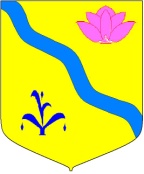 Администрация  Кировского  муниципального района  ПОСТАНОВЛЕНИЕ26.07.2019                                         п. Кировский                                             163/1О комиссии по подготовке и проведениюВсероссийской переписи населения 2020 года на территорииКировского муниципального района 	В соответствии с Федеральным законом от 25 января 2002 года № 8-ФЗ«О  Всероссийской  переписи  населения», постановлением   ПравительстваРоссийской Федерации от 29 сентября 2017 года № 1185 «Об образованииКомиссии     Правительства     Российской    Федерации   по      проведениюВсероссийской   переписи   населения   2020   года»,   руководствуясь ст.24  Устава Кировского  муниципального района, принятого решением Думы Кировского муниципального района от 08.07.2005 года № 126 (в действующей редакции решений Думы Кировского муниципального района от 30.05.2019 года № 182-НПА),  администрация Кировского муниципального районаПОСТАНОВЛЯЕТ:1. Создать Комиссию по подготовке и проведению Всероссийской переписи населения 2020 года на территории Кировского муниципального района.2. Утвердить:2.1. Положение о Комиссии по подготовке и проведению Всероссийской переписи населения 2020 года на территории Кировского муниципального района;2.2. Состав Комиссии по подготовке и проведению Всероссийской переписи населения 2020 года на территории Кировского муниципального района.3. Руководителю аппарата администрации Кировского муниципального района  Тыщенко Л.А.  разместить настоящее постановление на официальном сайте администрации района.4. Контроль за исполнением настоящего постановления возложить на  заместителя главы администрации Кировского муниципального района Журавского П.О.Глава Кировского муниципального района – глава администрации Кировского муниципального района                                                               И.И.Вотяков                                                                      УТВЕРЖДЕНО                                                                  постановлением администрацииКировского муниципального района                                                                     от ______________ № _____ПОЛОЖЕНИЕо комиссии по подготовке и проведениюВсероссийской переписи населения 2020 года на территорииКировского муниципального района1. Комиссия  по  подготовке  и  проведению Всероссийской  переписинаселения  2020  года  на  территории  Кировского муниципального района(далее – Комиссия)   создана   для   обеспечения   согласованных   действийорганов  исполнительной  власти  Приморского  края  и  органов  местногосамоуправления на территории Кировского муниципального района по подготовке  и  проведению  Всероссийской  переписи  населения  2020 года.2. Комиссия  в  своей  деятельности   руководствуется    КонституциейРоссийской  Федерации,  Федеральным   законом  от 25 января 2002 года № 8-ФЗ  «О  Всероссийской  переписи  населения»,    другими      федеральнымизаконами, решениями  Комиссии  Правительства  Российской  Федерации попроведению  Всероссийской   переписи   населения  2020  года,  указами   ираспоряжениями    Президента   Российской   Федерации,  постановлениями и распоряжениями  Правительства Российской  Федерации,  нормативнымиправовыми актами Приморского края, а также  настоящим  Положением.3. Основными задачами Комиссии являются:а) обеспечение согласованных действий территориальных органов федеральных органов исполнительной власти, органов исполнительной власти Приморского края и органов местного самоуправления на территории Кировского муниципального района по подготовке и проведению Всероссийской переписи населения 2020 года;б) оперативное решение вопросов, связанных с подготовкой и проведением  Всероссийской  переписи  населения  2020  года на территорииКировского муниципального района.4. Комиссия для осуществления возложенных на нее задач:а) рассматривает вопросы взаимодействия органов исполнительной власти Приморского края с территориальными органами федеральныхорганов исполнительной власти по Приморскому краю, органами местногосамоуправления Кировского муниципального района в ходе подготовки ипроведения Всероссийской переписи;б) заслушивает на своих заседаниях информацию представителей органов исполнительной власти Приморского края, территориальных органов федеральных органов исполнительной власти по Приморскому краюи органов местного самоуправления Кировского муниципального района о ходе подготовки и проведения Всероссийской переписи;в) запрашивает в установленном порядке у исполнительных органов государственной власти Приморского края, территориальных органов федеральных органов исполнительной власти по Приморскому краю и органов местного самоуправления Кировского муниципального района необходимые материалы по вопросам подготовки и проведения Всероссийской переписи;г) осуществляет мониторинг подготовки и проведения Всероссийскойпереписи на территории Кировского муниципального района;д) рассматривает предложения по вопросам:привлечения организаций различных организационно-правовых форм Кировского муниципального района к работе по подготовке и проведению Всероссийской переписи;обеспечения безопасности лиц, осуществляющих сбор сведений о населении, сохранности переписных листов и иных документов Всероссийской переписи.5. Комиссия имеет право:а) заслушивать на своих заседаниях информацию представителей территориальных органов федеральных органов исполнительной власти, органов исполнительной власти Приморского края и органов местного самоуправления о ходе подготовки и проведения Всероссийской переписинаселения 2020 года в пределах компетенции Комиссии;б) запрашивать в установленном порядке у территориальных органовфедеральных органов исполнительной власти, органов исполнительной власти Приморского края, иных органов государственной власти и органовместного самоуправления Кировского муниципального района материалы по вопросам подготовки и проведения Всероссийской переписи населения 2020 года в пределах компетенции Комиссии;в) направлять в территориальные органы федеральных органов исполнительной власти, органы исполнительной власти Приморского края иорганы местного самоуправления Кировского муниципального района предложения (рекомендации) по вопросам подготовки и проведения Всероссийской переписи населения 2020 года на территории Кировского муниципального района;г) привлекать в установленном порядке к работе Комиссии представителей территориальных органов федеральных органов исполнительной власти, органов исполнительной власти Приморского края иорганов местного самоуправления, представителей общественных и религиозных организаций (объединений), а также средств массовой информации Кировского муниципального района в пределах компетенции Комиссии;д) создавать рабочие группы для подготовки предложений по вопросам, связанным с решением возложенных на Комиссию задач.6. Комиссия формируется на представительной основе.В состав Комиссии включаются представители территориальных органов федеральных органов исполнительной власти, органов исполнительной власти Приморского края и органов местного самоуправления Кировского муниципального района. В состав Комиссии могут включаться представители других государственных органов, представители общественных и религиозных организаций (объединений) исредств массовой информации Кировского муниципального района, которые имеют право совещательного голоса.Комиссию возглавляет заместитель главы администрации Кировскогомуниципального района, заместителем председателя Комиссии является главный специалист- эксперт Отдела Федеральной службы государственной статистики Приморского края.Персональный состав Комиссии утверждается администрацией Кировского муниципального района.7. Заседания Комиссии проводятся по мере необходимости, но не режеодного раза в квартал, в III квартале 2020 года - не реже 1 раза в месяц. Заседания Комиссии считаются правомочными в случае присутствия на нихболее половины ее членов.8. Решения Комиссии принимаются простым большинством голосов присутствующих на заседании членов Комиссии путем открытого голосования. В случае равенства голосов решающим является голос председателя Комиссии.Решения Комиссии оформляются протоколами заседаний, которые подписываются председателем Комиссии или его заместителем, председательствующим на заседании.По вопросам, требующим решения руководителя высшего исполнительного органа государственной власти Приморского края, органовместного самоуправления Кировского муниципального района, Комиссия вносит в установленном порядке соответствующие предложения.9. Решения, принятые Комиссией в пределах ее компетенции, в течениепяти дней направляются заинтересованным лицам.По вопросам, требующим решений территориальных органов федеральных органов исполнительной власти, исполнительных органов государственной власти Приморского края и органов местного самоуправления Кировского муниципального района, Комиссия подготавливает и вносит в установленном порядке соответствующие предложения.10. Решение о прекращении деятельности Комиссии принимается Администрацией Кировского муниципального района.11. Организационно-техническое обеспечение деятельности Комиссииосуществляется территориальным органом Федеральной службы государственной статистики по Приморскому краю.____________                                                                 УТВЕРЖДЁН                                                                  постановлением администрацииКировского муниципального районаот ______________ ___№ _______СОСТАВкомиссии по подготовке и проведению Всероссийской переписи населения 2020 года на территории Кировского муниципального района____________Журавский П.О.-заместитель главы администрации Кировского муниципального района  - председатель Комиссии;Федоренко Н.В.-главный специалист-эксперт Отдела государственной статистики в г.Владивостоке (г.Лесозаводск) – заместитель председателя комиссии (по согласованию);Мурзина Л.Н.-главный специалист общего отдела администрации Кировского муниципального района – секретарь комиссии;Члены комиссии:Александрова Т.Н.-начальник отдела экономики, торговли и предпринимательства  администрации Кировского муниципального района;Ахременко И.С.-глава Крыловского сельского поселения;Иванов А.А.-заместитель начальника ОП № 17 МО МВД России «Лесозаводский», майор полиции (по согласованию);Игнатова Ю.Н.-начальник финансового управления администрации Кировского муниципального района;Кобзарь М.А.-начальник отдела  учета и отчетности администрации Кировского муниципального района;Ковалева Ж.Ю.-председатель территориальной избирательной комиссии Кировского района (по согласованию);Коломойцев В.В.-глава Руновского сельского поселения;Корчак А.Э.-директор МБУ «Культурно-досуговый центр Кировского муниципального района»;Леваньков Е.С.-начальник отделения участковых уполномоченных полиции и по делам несовершеннолетних ОП № 17 МО МВД России «Лесозаводский», майор полиции (по согласованию);Лиманюк Л.Е.-глава Хвищанского  сельского  поселения;Лозовских С.А.-глава Кировского  городского  поселения;Паршуков И.А.-начальник отделения  КГБУ «Приморский центр  занятости  населения»  в  Кировском районе (по согласованию);Сальников Ф.И.-глава  Горноключевского  городского поселения;Скиба О.С.-начальник отдела по Кировскому муниципальному району департамента труда и социального развития Приморского края (по согласованию);Сухина С.В.-начальник отдела образования администрации Кировского муниципального района;Тыщенко Л.А.-руководитель аппарата администрации Кировского муниципального района;Чарекчян А.В.-глава Горненского сельского поселения;Шелков И.А.-начальник  управления  муниципальной собственности,  архитектуры и правовой экспертизы  администрации  Кировского муниципального  района;Шилова Е.В.-начальник  отдела  жизнеобеспечения администрации  Кировского муниципального района;Щербелева В.И.-начальник миграционного пункта ОП № 17 МО МВД России «Лесозаводский», майор полиции (по согласованию).